Publicado en México el 02/06/2020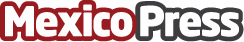 Rotoplas invita a tomar las azoteasRotoplas se une a la cuarentena para ayudar a que pase de manera más ligeraDatos de contacto:Rotoplas México (55) 5483 2950Nota de prensa publicada en: https://www.mexicopress.com.mx/rotoplas-invita-a-tomar-las-azoteas Categorías: Marketing Sociedad Entretenimiento Ciudad de México Otras Industrias http://www.mexicopress.com.mx